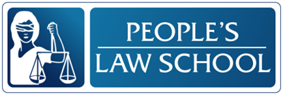 Family Law
Lesson: Family ViolenceCLB 5-6 Instructional Package 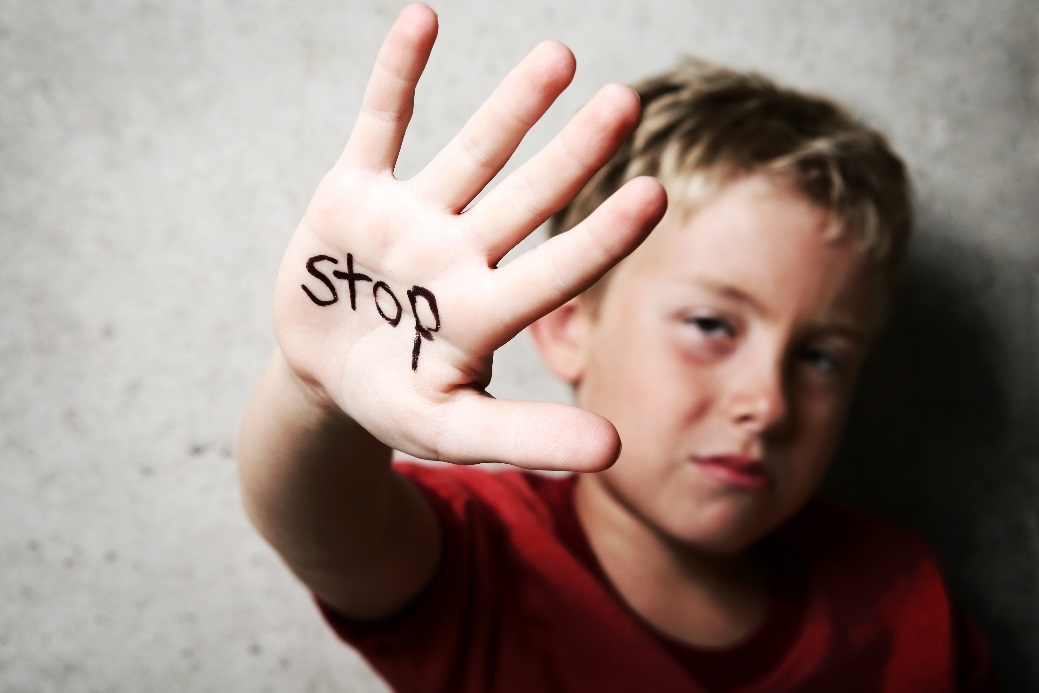 Lesson Plan: Family Violence (CLB 5-6)CLB OutcomesContent OutcomesIdentify what to do in situations of family violenceIdentify services available for victims of violenceBe able to get more information or find services for family violenceResourcesPeople’s Law School (PLS) booklet, Family Violence & Abuse, sections on Overview of family violence, Keeping Your Family Safe and Find out about servicesPLS worksheets “Family Law: Family Violence”Computer Lab (optional)External Resources and ReferralsFor more information on services for victims of family violence, visit Victim Services at http://www.pssg.gov.bc.ca/victimservices/index.htm.Assessment Plan and ToolsSelf-assessment checklistSample Lesson Plan: Family Violence (CLB 5-6)To the Instructor:The topic of family violence is a difficult one to address in a classroom; however, it is a very important one. There are a few things to keep in mind as you explore this topic:Alert your coordinator to your intention to cover this topic.Review your school policy about referrals.Tell the students ahead of time that you will be covering this topic.Try to keep the discussion factual, not personal.If a student discloses that they are or have been the victim of violence, talk to your coordinator and make a referral.Remember, you are not a counsellor. Lesson Plan: Family Violence (CLB 5-6)Get Ready!You are going to read about family violence. The reading and discussion will focus on keeping safe and about finding services. This topic can be very difficult to talk about.Before you start, work with your classmates and teacher to set some ground rules. Ground rules list expected behaviours for classroom discussions. Here are some examples to get you started. Can you add to the list?Sample Ground RulesHave a clear purpose for the discussion.Listen attentively.Focus on the technical aspects of the topic.Avoid sharing personal stories.____________________________________________________________________________________________________________________________________________________________________________________________________________This topic may make you feel anxious. It is okay to take a break or change the topic.Review the language of avoidance.I’d rather not talk about that.Can we change the subject?That makes me uncomfortable.Excuse me. I think I need a break.Lesson Plan: Family Violence (CLB 5-6)Predict!You are going to read part of a booklet called Family Violence & Abuse. For each section below, list one thing that you expect you will read and one question you have.Read and Check! Read the People’s Law School (PLS) booklet, Family Violence & Abuse to confirm your predictions, and see if your questions were answered.Build your Vocabulary!Cut up the following chart into cards, and match.For each word, find an example sentence in the PLS booklet, and write it next to the word.evidence _____________________________________________________________harm ________________________________________________________________threaten ______________________________________________________________transition house ________________________________________________________peace bond ____________________________________________________________sponsor _______________________________________________________________victim _________________________________________________________________Lesson Plan: Family Violence (CLB 5-6)Read and Summarize! Graphic organizers are useful for summarizing and presenting information. Read the PLS booklet, Family Violence & Abuse in more detail this time. Keeping My Family Safe - Put the following pieces of information in the correct category.Lesson Plan: Family Violence (CLB 5-6)Find out about services – Add 3 details to each section on this chart.Give Advice!
Put the conversation in order. Write the numbers 1-15 in the boxes.Lesson Plan: Family Violence (CLB 5-6)Give Advice! Think about the conversation.In informal spoken English, we often use reduced forms like “gotta” that we don’t use in writing, except on social media or in texting. Can you find any other examples in the dialogue of expressions or forms that are acceptable in spoken English, but would not be acceptable in formal written English?______________________________________________________________________________________________________________________________________________________2. 	Find a word or phrase that has the same meaning asdon’t know		________________________________upset/scared		________________________________a short, confused fight		________________________________attacking		________________________________must		________________________________Mei doesn’t directly ask for advice, but she does imply that she needs help to support her neighbour. What does she say that causes Suki to offer advice? ____________________________________________________________________________________________________________________________________________________ How does Suki give Mei advice? What does she say? ____________________________________________________________________________________________________________________________________________________Do you think Mei will take Suki’s advice? How do you know? ____________________________________________________________________________________________________________________________________________________Lesson Plan: Family Violence (CLB 5-6)Give Advice! Practice giving advice using some of the phrases from the dialogue.Your classmate has a really bad toothache and needs to find a dentist quickly. She is worried about the cost.Your co-worker’s landlord keeps entering his apartment while he’s at work. He’s asked the landlord to give him some warning if he needs to go into the apartment.Your neighbour, who is from the same country of origin as you are, doesn’t speak any English and is having a hard time settling into life in BC.Your cousin just got a job, but is working under the table for cash. You are worried that if he gets hurt on the job that he won’t be eligible for worker’s compensation.Make up a situation of your own.Lesson Plan: Family Violence (CLB 5-6)Find out More!Use a computer at school or at home to find out more about VictimLink BC at http://www.victimlinkbc.ca/.What is VictimLink BC? How can you contact them?____________________________________________________________________________________________________________________________________________________Is this only for victims of family violence? What other sorts of victims do they provide services for?______________________________________________________________________________________________________________________________________________________In how many languages can you receive services? ______________________________________________________________________________________________________________________________________________________Peter was the victim of assault and needs to replace his glasses, which were broken in the attack. He doesn’t have enough money for this. What should he do? ______________________________________________________________________________________________________________________________________________________List one more pieces of information from the website that you didn’t know before. ______________________________________________________________________________________________________________________________________________________Lesson Plan: Family Violence (CLB 5-6)What did you learn? Fill this out on your own.What else did you learn today? What other questions do you have about family violence?________________________________________________________________________________________________________________________________________________________________________________________________________________________________________________________________________________________________________________________Lesson Plan: Family Violence (CLB 5-6)Read and Summarize! ANSWER KEY Keeping My Family Safe - Put the following pieces of information in the correct category.Lesson Plan: Family Violence (CLB 5-6)Give Advice! ANSWER KEYLesson Plan: Family Violence (CLB 5-6)Give Advice! Think about the conversation. ANSWER KEYIn informal spoken English, we often use reduced forms like “gotta” that we don’t use in writing, except on social media or in texting. Can you find any other examples in the dialogue of expressions or forms that are acceptable in spoken English, but would not be acceptable in formal written English?How’s it going?; pretty good; What’s up?; You mean…, right?; Yeah; you know how I…; pretty sure; oh my god; you gotta; freaked out; you know (as a tag question); will do.Find a word or phrase that has the same meaning asdon’t know			don’t have a clueupset/scared			freaked outa short, confused fight	a scuffleattacking			going aftermust				gotta; have toMei doesn’t directly ask for advice, but she does imply that she needs help to support her neighbour. What does she say that causes Suki to offer advice? 

I’m really worried about …; I didn’t know what to do; I don’t have a clue where to start.How does Suki give Mei advice? What does she say? 
You gotta do something to help her; I think you should call…; I think the best thing to do is to …; If that happens, you have to …Do you think Mei will take Suki’s advice? How do you know? Yes, because she says, “Thank you so much. I didn’t know about that.” and “I feel better knowing…”CLB 5-III: Getting Things DoneGive and respond to informal requests, permission, suggestions and advice. CLB 6-IV: Comprehending InformationUnderstand moderately complex descriptive or narrative texts on familiar topics.CLB5-II: Reproducing InformationReduce a page of information to a list of important details.TimeTasks Expected Outcome Resources15’Warm upAvoid the use of visual images for this topicSet discussion ground rulesReview the language of avoidance and deflectionSet ground rulesReview the language of avoidance and deflectionPLS Worksheet:
Get Ready!20’Predict and readStudents predict one thing they expect to read and write one question for each section of the bookletStudents scan the PLS Booklet, Family Violence & Abuse, to check their predictions and answer their questionsDevelop the reading strategies of prediction and questioningScan for detailsPLS Worksheet:
Predict!Family Violence& Abuse15’VocabularyStudents match words, parts of speech and synonymsStudents locate and copy sentences illustrating the target wordsTeach pronunciation as neededApply vocabulary building strategiesPLS Worksheet:
Build your Vocabulary!40’Read and summarizeStudents read these PLS booklet sections: Overview of family violence and abuse, keeping your family safe and Find out about services. Students summarize the key detailsSummarize informationIdentify what to do in a situation of family violence and where to get helpPLS Worksheet:
Read and Summarize!40’Giving AdviceStudents put the conversation in order, either by writing a number in the adjacent box, or the teacher can cut the dialogue into strips Students analyze the conversation for vocabulary , register and functional languageStudents practice giving advice using phrases identified in the dialogue Apply language analysis strategiesGive advicePLS Worksheet: 
Give Advice!30’ResearchStudents work independently or in pairs to find the informationGo over answersIdentify where to get more information about family violencePLS Worksheet:
Find out More!Computer lab10’Self-AssessmentAllow students to fill out self-assessment form independentlySelf-assessmentPLS Worksheet:
What did you learn?Something I expect to readA question I haveKeeping your family safeFind out about servicesWordPart of SpeechSynonymsevidencenounsign, clue, proofharmverb/nounhurt, damage, lossthreatenverbscare, blackmail, frightentransition housenounsafe house, hiding placepeace bondcompound nounprotective order, legal notice to stay awaysponsornoun – personbacker, supportervictimnoun - personone who is hurtcall the police or VictimLink for helptell the police about what happenedmay help you get a peace bondmay decide to arrest the abuser  may take you and your children to a transition housecan give you help in your first languagecall 1-800-563-0808, no charge, 24 hours a daymay give you a victim services worker to help youMeiYeah, that’s the one. So, you know how I told you that I can hear her and her husband arguing? Well, I think it’s actually worse than arguing. Last night I heard him screaming at her and then what sounded like a scuffle. I am pretty sure he pushed her into a wall.SukhOK, so I think you should call VictimLink. Here I’m going to google the phone number for you right now. [finds it on her smart phone] Here it is. It’s 1-800-563-0808. I’ll text it to you. Anyway, I think the best thing to do is to call them first. I am sure they will know what you can do to help.SukiNot bad, Mei. How about you?MeiYeah, things are pretty good right now, but I am really worried about my next door neighbour.SukiWhy? What’s up? You mean Marion, right? The woman with the new baby?MeiHey Suki. How’s it going?SukiOh my god, that’s awful. What did you do?SukiOK, take care, Mei, and let me know how it turns out.SukiWell, you gotta do something to help her. She has no family here, right?MeiYou’re right, but I don’t have a clue where to start.MeiWill do. Bye, thanks again!MeiNothing. I was so shocked; I didn’t know what to do. Then this morning, I saw her taking her son to school and she wouldn’t make eye contact with me. I know something’s wrong.SukiIf that happens, you have to call 911. He could really hurt her or the kids, you know.MeiYes, you’re right. I gotta run for my bus now, but I can’t thank you enough for the advice! I feel a lot better knowing that I can get her some help.MeiThank you so much! I didn’t know about that. I must admit that I’m a bit freaked out. What if I hear him going after her again tonight?Yes, I can do this on my own.I need to review this.I can’t do this yet.I can describe what to do in situations of family violence.I can identify some services available for victims of family violence.I can find more information about family violence.I can use graphic organizers to help me take notes from a text.I can give and respond to informal advice and suggestions.MeiHey Suki. How’s it going?SukiNot bad, Mei. How about you? MeiYeah, things are pretty good right now, but I am really worried about my next door neighbour.SukiWhy? What’s up? You mean Marion, right? The woman with the new baby?MeiYeah, that’s the one. So, you know how I told you that I can hear her and her husband arguing? Well, I think it’s actually worse than arguing. Last night I heard him screaming at her and then what sounded like a scuffle. I am pretty sure he pushed her into a wall.SukiOh my god, that’s awful. What did you do?MeiNothing. I was so shocked; I didn’t know what to do. Then this morning, I saw her taking her son to school and she wouldn’t make eye contact with me. I know something’s wrong.SukiWell, you gotta do something to help her. She has no family here, right?MeiYou’re right, but I don’t have a clue where to start.SukiOK, so I think you should call VictimLink. Here I’m going to google the phone number for you right now. [finds it on her smart phone] Here it is. It’s 1-800-563-0808. I’ll text it to you. Anyway, I think the best thing to do is to call them first. I am sure they will know what you can do to help.MeiThank you so much! I didn’t know about that. I must admit that I’m a bit freaked out. What if I hear him going after her again tonight?SukiIf that happens, you have to call 911. He could really hurt her or the kids, you know.MeiYes, you’re right. I gotta run for my bus now, but I can’t thank you enough for the advice! I feel a lot better knowing that I can get her some help.SukiOK, take care, Mei, and let me know how it turns out.MeWill do. Bye, thanks again!